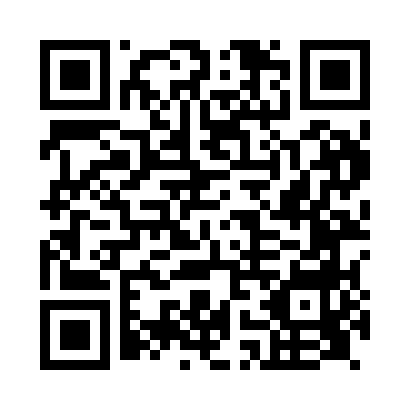 Prayer times for Edgware, Greater London, UKWed 1 May 2024 - Fri 31 May 2024High Latitude Method: Angle Based RulePrayer Calculation Method: Islamic Society of North AmericaAsar Calculation Method: HanafiPrayer times provided by https://www.salahtimes.comDateDayFajrSunriseDhuhrAsrMaghribIsha1Wed3:355:3212:586:058:2510:232Thu3:325:3012:586:068:2710:263Fri3:295:2812:586:078:2910:284Sat3:265:2612:586:088:3010:315Sun3:235:2412:586:098:3210:346Mon3:205:2312:586:108:3310:377Tue3:175:2112:586:118:3510:408Wed3:145:1912:586:128:3710:429Thu3:115:1812:586:138:3810:4510Fri3:085:1612:576:148:4010:4811Sat3:065:1412:576:158:4110:5012Sun3:055:1312:576:168:4310:5013Mon3:045:1112:576:178:4410:5114Tue3:045:1012:576:188:4610:5215Wed3:035:0812:576:198:4710:5316Thu3:025:0712:576:208:4910:5317Fri3:025:0512:576:218:5010:5418Sat3:015:0412:586:218:5210:5519Sun3:005:0312:586:228:5310:5620Mon3:005:0112:586:238:5510:5621Tue2:595:0012:586:248:5610:5722Wed2:584:5912:586:258:5810:5823Thu2:584:5812:586:258:5910:5924Fri2:574:5612:586:269:0010:5925Sat2:574:5512:586:279:0111:0026Sun2:564:5412:586:289:0311:0127Mon2:564:5312:586:299:0411:0128Tue2:554:5212:586:299:0511:0229Wed2:554:5112:596:309:0611:0330Thu2:554:5012:596:319:0811:0331Fri2:544:5012:596:319:0911:04